Bildung Unzensiert 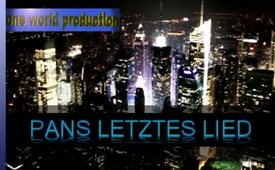 Pans letztes Lied - Die Michael Jackson Verschwörung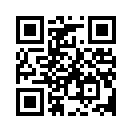 Als Michael Jackson starb stand für einen Augenblick die Welt still. Wer war dieser Michael Jackson? War er wirklich der, den uns die Medien immer wieder präsentierten? Oder war er am Ende doch ganz anders? Steckt hinter seinem Tod womöglich mehr als wir alle ahnen? Wenn Sie interessante Fakten zum Tod von Michael Jackson erfahren wollen, dann sollten Sie „Pans letztes Lied - Die Michael Jackson Verschwörung“ nicht versäumen.Als Michael Jackson starb stand für einen Augenblick die Welt still. Wer war dieser Michael Jackson? War er wirklich der, den uns die Medien immer wieder präsentierten? Oder war er am Ende doch ganz anders? Steckt hinter seinem Tod womöglich mehr als wir alle ahnen? Wenn Sie erfahren wollen, was hinter dem Tod von Michael Jackson wirklich steckt, dann sollten Sie „Pans letztes Lied - Die Michael Jackson Verschwörung“ nicht versäumen.

Drei New Yorker Anwälte werden mit einem plötzlichen Besucher konfrontiert, der ihnen die, wie er sagt, wahren Hintergründe des Todes von Michael Jackson aufdeckt. Anfänglich noch skeptisch, tauchen sie doch nach und nach ein, in eine unglaubliche Welt der Intrige und der Manipulation. Und diese reicht hinauf bis in die höchsten Kreise der politischen Macht. Schwer unter Druck müssen sie nun eine Entscheidung treffen. Sollen sie sich des Falles annehmen und ihr Leben aufs Spiel setzen? Seien Sie auf weitreichende Informationen gefasst, die Ihr Weltbild erschüttern werden. Es erwartet Sie ein hoch spannender Thriller, der die aktuelle weltpolitische gnadenlos auf den Punkt bringt.von one world productionQuellen:https://www.youtube.com/watch?v=nTb7IB6wFxY
https://www.youtube.com/watch?v=3tTL01w5umU&amp;feature=youtu.beDas könnte Sie auch interessieren:#BildungUnzensiert - UNZENSIERT - www.kla.tv/BildungUnzensiert

#MichaelJackson - www.kla.tv/MichaelJacksonKla.TV – Die anderen Nachrichten ... frei – unabhängig – unzensiert ...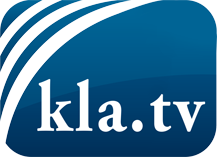 was die Medien nicht verschweigen sollten ...wenig Gehörtes vom Volk, für das Volk ...tägliche News ab 19:45 Uhr auf www.kla.tvDranbleiben lohnt sich!Kostenloses Abonnement mit wöchentlichen News per E-Mail erhalten Sie unter: www.kla.tv/aboSicherheitshinweis:Gegenstimmen werden leider immer weiter zensiert und unterdrückt. Solange wir nicht gemäß den Interessen und Ideologien der Systempresse berichten, müssen wir jederzeit damit rechnen, dass Vorwände gesucht werden, um Kla.TV zu sperren oder zu schaden.Vernetzen Sie sich darum heute noch internetunabhängig!
Klicken Sie hier: www.kla.tv/vernetzungLizenz:    Creative Commons-Lizenz mit Namensnennung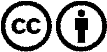 Verbreitung und Wiederaufbereitung ist mit Namensnennung erwünscht! Das Material darf jedoch nicht aus dem Kontext gerissen präsentiert werden. Mit öffentlichen Geldern (GEZ, Serafe, GIS, ...) finanzierte Institutionen ist die Verwendung ohne Rückfrage untersagt. Verstöße können strafrechtlich verfolgt werden.